РЕШЕНИЕСовета депутатов муниципального образования «Муниципальный округ Кизнерский район Удмуртской Республики»Принято Советом депутатов                                                                     «18» сентября 2023 годаСогласно Федеральному закону от 06 октября 2003 года № 131-ФЗ «Об общих принципах организации местного самоуправления в Российской Федерации», Федеральному закону от 21 декабря 2001 года № 178-ФЗ «О приватизации государственного и муниципального имущества», руководствуясь Уставом муниципального образования «Муниципальный округ Кизнерский район Удмуртской Республики»,Совет депутатов муниципального образования «Муниципальный округКизнерский район Удмуртской Республики» РЕШАЕТ:Решение Совета депутатов муниципального образования «Муниципальный округ Кизнерский район Удмуртской Республики» от 15 февраля 2023 года № 12/10 «О внесении изменений в Прогнозный план приватизации имущества, находящегося в собственности муниципального образования «Муниципальный округ Кизнерский район Удмуртской Республики» на 2021-2023 г.г.» изложить в новой редакции (приложение).Настоящее решение вступает в силу со дня его принятия. Председатель Совета депутатовмуниципального образования «Муниципальный округ Кизнерский район Удмуртской Республики»	                                            В.П. Андреевп.Кизнер18 сентября 2023 года №  17/1ПРИЛОЖЕНИЕк решению Совета депутатов муниципального образования «Муниципальный округ Кизнерский район Удмуртской Республики»от 18 сентября 2023 года № 17/1Включить дополнительно в Прогнозный план приватизации имущества, находящегося в собственности муниципального образования «Муниципальный округ Кизнерский район Удмуртской Республики» на 2021-2023 годы, утвержденный решением Совета депутатов муниципального образования «Кизнерский район» от 28 октября 2020 года № 26/07 следующее имущество:РЕШЕНИЕСовета депутатов муниципального образования «Муниципальный округ Кизнерский район Удмуртской Республики»Принято Советом депутатов                                                                     «18» сентября 2023 годаСогласно Федеральному закону от 06 октября 2003 года № 131-ФЗ «Об общих принципах организации местного самоуправления в Российской Федерации», Федеральному закону от 21 декабря 2001 года № 178-ФЗ «О приватизации государственного и муниципального имущества», руководствуясь Уставом муниципального образования «Муниципальный округ Кизнерский район Удмуртской Республики»,Совет депутатов муниципального образования «Муниципальный округКизнерский район Удмуртской Республики» РЕШАЕТ:Решение Совета депутатов муниципального образования «Муниципальный округ Кизнерский район Удмуртской Республики» от 15 февраля 2023 года № 12/10 «О внесении изменений в Прогнозный план приватизации имущества, находящегося в собственности муниципального образования «Муниципальный округ Кизнерский район Удмуртской Республики» на 2021-2023 г.г.» изложить в новой редакции (приложение).Настоящее решение вступает в силу со дня его принятия. Председатель Совета депутатовмуниципального образования «Муниципальный округ Кизнерский район Удмуртской Республики»	                                            В.П. Андреевп.Кизнер18 сентября 2023 года №  17/1ПРИЛОЖЕНИЕк решению Совета депутатов муниципального образования «Муниципальный округ Кизнерский район Удмуртской Республики»от 18 сентября 2023 года № 17/1Включить дополнительно в Прогнозный план приватизации имущества, находящегося в собственности муниципального образования «Муниципальный округ Кизнерский район Удмуртской Республики» на 2021-2023 годы, утвержденный решением Совета депутатов муниципального образования «Кизнерский район» от 28 октября 2020 года № 26/07 следующее имущество:РЕШЕНИЕСовета депутатов муниципального образования «Муниципальный округ Кизнерский район Удмуртской Республики»Принято Советом депутатов                                                                     «18» сентября 2023 годаСогласно Федеральному закону от 06 октября 2003 года № 131-ФЗ «Об общих принципах организации местного самоуправления в Российской Федерации», Федеральному закону от 21 декабря 2001 года № 178-ФЗ «О приватизации государственного и муниципального имущества», руководствуясь Уставом муниципального образования «Муниципальный округ Кизнерский район Удмуртской Республики»,Совет депутатов муниципального образования «Муниципальный округКизнерский район Удмуртской Республики» РЕШАЕТ:Решение Совета депутатов муниципального образования «Муниципальный округ Кизнерский район Удмуртской Республики» от 15 февраля 2023 года № 12/10 «О внесении изменений в Прогнозный план приватизации имущества, находящегося в собственности муниципального образования «Муниципальный округ Кизнерский район Удмуртской Республики» на 2021-2023 г.г.» изложить в новой редакции (приложение).Настоящее решение вступает в силу со дня его принятия. Председатель Совета депутатовмуниципального образования «Муниципальный округ Кизнерский район Удмуртской Республики»	                                            В.П. Андреевп.Кизнер18 сентября 2023 года №  17/1ПРИЛОЖЕНИЕк решению Совета депутатов муниципального образования «Муниципальный округ Кизнерский район Удмуртской Республики»от 18 сентября 2023 года № 17/1Включить дополнительно в Прогнозный план приватизации имущества, находящегося в собственности муниципального образования «Муниципальный округ Кизнерский район Удмуртской Республики» на 2021-2023 годы, утвержденный решением Совета депутатов муниципального образования «Кизнерский район» от 28 октября 2020 года № 26/07 следующее имущество:РЕШЕНИЕСовета депутатов муниципального образования «Муниципальный округ Кизнерский район Удмуртской Республики»Принято Советом депутатов                                                                     «18» сентября 2023 годаСогласно Федеральному закону от 06 октября 2003 года № 131-ФЗ «Об общих принципах организации местного самоуправления в Российской Федерации», Федеральному закону от 21 декабря 2001 года № 178-ФЗ «О приватизации государственного и муниципального имущества», руководствуясь Уставом муниципального образования «Муниципальный округ Кизнерский район Удмуртской Республики»,Совет депутатов муниципального образования «Муниципальный округКизнерский район Удмуртской Республики» РЕШАЕТ:Решение Совета депутатов муниципального образования «Муниципальный округ Кизнерский район Удмуртской Республики» от 15 февраля 2023 года № 12/10 «О внесении изменений в Прогнозный план приватизации имущества, находящегося в собственности муниципального образования «Муниципальный округ Кизнерский район Удмуртской Республики» на 2021-2023 г.г.» изложить в новой редакции (приложение).Настоящее решение вступает в силу со дня его принятия. Председатель Совета депутатовмуниципального образования «Муниципальный округ Кизнерский район Удмуртской Республики»	                                            В.П. Андреевп.Кизнер18 сентября 2023 года №  17/1ПРИЛОЖЕНИЕк решению Совета депутатов муниципального образования «Муниципальный округ Кизнерский район Удмуртской Республики»от 18 сентября 2023 года № 17/1Включить дополнительно в Прогнозный план приватизации имущества, находящегося в собственности муниципального образования «Муниципальный округ Кизнерский район Удмуртской Республики» на 2021-2023 годы, утвержденный решением Совета депутатов муниципального образования «Кизнерский район» от 28 октября 2020 года № 26/07 следующее имущество:РЕШЕНИЕСовета депутатов муниципального образования «Муниципальный округ Кизнерский район Удмуртской Республики»Принято Советом депутатов                                                                     «18» сентября 2023 годаСогласно Федеральному закону от 06 октября 2003 года № 131-ФЗ «Об общих принципах организации местного самоуправления в Российской Федерации», Федеральному закону от 21 декабря 2001 года № 178-ФЗ «О приватизации государственного и муниципального имущества», руководствуясь Уставом муниципального образования «Муниципальный округ Кизнерский район Удмуртской Республики»,Совет депутатов муниципального образования «Муниципальный округКизнерский район Удмуртской Республики» РЕШАЕТ:Решение Совета депутатов муниципального образования «Муниципальный округ Кизнерский район Удмуртской Республики» от 15 февраля 2023 года № 12/10 «О внесении изменений в Прогнозный план приватизации имущества, находящегося в собственности муниципального образования «Муниципальный округ Кизнерский район Удмуртской Республики» на 2021-2023 г.г.» изложить в новой редакции (приложение).Настоящее решение вступает в силу со дня его принятия. Председатель Совета депутатовмуниципального образования «Муниципальный округ Кизнерский район Удмуртской Республики»	                                            В.П. Андреевп.Кизнер18 сентября 2023 года №  17/1ПРИЛОЖЕНИЕк решению Совета депутатов муниципального образования «Муниципальный округ Кизнерский район Удмуртской Республики»от 18 сентября 2023 года № 17/1Включить дополнительно в Прогнозный план приватизации имущества, находящегося в собственности муниципального образования «Муниципальный округ Кизнерский район Удмуртской Республики» на 2021-2023 годы, утвержденный решением Совета депутатов муниципального образования «Кизнерский район» от 28 октября 2020 года № 26/07 следующее имущество:РЕШЕНИЕСовета депутатов муниципального образования «Муниципальный округ Кизнерский район Удмуртской Республики»Принято Советом депутатов                                                                     «18» сентября 2023 годаСогласно Федеральному закону от 06 октября 2003 года № 131-ФЗ «Об общих принципах организации местного самоуправления в Российской Федерации», Федеральному закону от 21 декабря 2001 года № 178-ФЗ «О приватизации государственного и муниципального имущества», руководствуясь Уставом муниципального образования «Муниципальный округ Кизнерский район Удмуртской Республики»,Совет депутатов муниципального образования «Муниципальный округКизнерский район Удмуртской Республики» РЕШАЕТ:Решение Совета депутатов муниципального образования «Муниципальный округ Кизнерский район Удмуртской Республики» от 15 февраля 2023 года № 12/10 «О внесении изменений в Прогнозный план приватизации имущества, находящегося в собственности муниципального образования «Муниципальный округ Кизнерский район Удмуртской Республики» на 2021-2023 г.г.» изложить в новой редакции (приложение).Настоящее решение вступает в силу со дня его принятия. Председатель Совета депутатовмуниципального образования «Муниципальный округ Кизнерский район Удмуртской Республики»	                                            В.П. Андреевп.Кизнер18 сентября 2023 года №  17/1ПРИЛОЖЕНИЕк решению Совета депутатов муниципального образования «Муниципальный округ Кизнерский район Удмуртской Республики»от 18 сентября 2023 года № 17/1Включить дополнительно в Прогнозный план приватизации имущества, находящегося в собственности муниципального образования «Муниципальный округ Кизнерский район Удмуртской Республики» на 2021-2023 годы, утвержденный решением Совета депутатов муниципального образования «Кизнерский район» от 28 октября 2020 года № 26/07 следующее имущество: п/п Наименование объекта недвижимостиМестоположение объекта недвижимостиКадастровый номер,площадь/протяженность объекта недвижимостиКадастровый номер, площадь земельного участкаНаличие обременения 12345611) Объекты электроснабжения Удмуртская Республика, Кизнерский район, п.Кизнер:11) Объекты электроснабжения Удмуртская Республика, Кизнерский район, п.Кизнер:11) Объекты электроснабжения Удмуртская Республика, Кизнерский район, п.Кизнер:11) Объекты электроснабжения Удмуртская Республика, Кизнерский район, п.Кизнер:11) Объекты электроснабжения Удмуртская Республика, Кизнерский район, п.Кизнер:11) Объекты электроснабжения Удмуртская Республика, Кизнерский район, п.Кизнер:1.Закрытая трансформаторная подстанция  № 23 и земельный участок  Удмуртская Республика, Кизнерский район, п. Кизнер, ул. Карла Маркса, № 1аУдмуртская Республика,Кизнерский район, п. Кизнер, ул. Карла Маркса, д. 1а18:13:059054:5444,5 кв. м.--18:13:059035:175405 кв. м.Аренда-2.КТП-250/10-0,4 и земельный участок  Удмуртская Республика, Кизнерский район, п. Кизнер, ул. ПервомайскаяУдмуртская Республика, Кизнерский район, п. Кизнер, ул. Первомайская18:13:059149:2716,1 кв. м.--18:13:059149:27029 кв. м.Аренда-3.КТП №15 с трансформаторомТМ-250 и земельный участокРоссийская Федерация,Удмуртская Республика, Кизнерский район, п. Кизнер, ул.КомсомольскаяУдмуртская Республика, Кизнерский район, п. Кизнер, ул.Комсомольская18:13:059129:3271,1 кв. м.--18:13:059129:3268 кв. м.Аренда-4.Здание трансформаторной подстанции закрытого типа № 29 и земельный участокУдмуртская Республика, Кизнерский район,пос. Кизнер, ул. Кизнерская, д. 79Удмуртская Республика, Кизнерский район,п. Кизнер, ул. Кизнерская, 7918:13:059003:10722 кв. м.--18:13:059003:24170 кв. м.Аренда-5.Закрытая трансформаторная подстанцияи земельный участокУдмуртская Республика, р-н Кизнерский,       п. Кизнер, ул. Железнодорожная, д. 25Удмуртская Республика, Кизнерский район,       п. Кизнер, ул. Железнодорожная18:13:059057:6546,2 кв. м.--18:13:059057:21389 кв. м.--6.КТП №13 с трансформаторомТМ-400 (БПК № 2)и земельный участокУдмуртская Республика, Кизнерский район,       п. Кизнер, ул. СавинаУдмуртская Республика, Кизнерский район,       п. Кизнер, ул. Савина18:13:059136:2447,4 кв. м.--18:13:059136:24322 кв. м.Аренда-7.Закрытая трансформаторная подстанция № 33и земельный участок Удмуртская Республика, Кизнерский район, п. Кизнер, ул.Дербушева, № 15 аУдмуртская Республика, Кизнерский район, п. Кизнер, ул. Дербушева,земельный участок 15а18:13:059087:9934,6 кв. м.--18:13:059088:291115 кв. м.Аренда-8.КТП № 30 с трансформаторомТМ-160 и земельный участокРоссийская Федерация, Удмуртская Республика,Кизнерский район, п. Кизнер, ул. ГоголяУдмуртская Республика,Кизнерский район, п. Кизнер, ул. Гоголя18:13:059086:1951,7 кв. м.--18:13:059086:19423 кв. м.Аренда-9.Трансформаторная подстанция и земельный участокРоссийская Федерация, Удмуртская Республика,Кизнерский район, Кизнерское сельское поселение, п. Кизнер, ул. Савина, 1 вУдмуртская Республика,Кизнерский район, Кизнерское сельское поселение, п. Кизнер, ул. Савина, 1 в18:13:059139:30030 кв. м.--18:13:059139:26257 кв. м.--10.КТП № 47 с трансформатором ТМ-250и земельный участок Удмуртская Республика,Кизнерский район, п. Кизнер, ул. СолнечнаяУдмуртская Республика,Кизнерский район, п. Кизнер, ул. Солнечная18:13:059160:3431,2 кв. м.--18:13:059160:34216 кв. м.Аренда-11.Закрытая трансформаторная подстанция № 25 и земельный участокУдмуртская Республика,Кизнерский район,п. Кизнер, ул. Кизнерская, д. 41аУдмуртская Республика,Кизнерский район,поселок Кизнер, улица Кизнерская, 41а18:13:059157:2632,9 кв. м.--18:13:059157:16181 кв. м.Аренда-12.КТП № 42 с трансформаторомТМ-160и земельный участокРоссийская Федерация, Удмуртская Республика,Кизнерский район,  п. Кизнер, ул. СадоваяУдмуртская Республика,Кизнерский район,  п. Кизнер, ул. Садовая18:13:059109:3512,3 кв. м.--18:13:059109:35038 кв. м.Аренда-13.Здание РП 10 кВ с ТП 10/0,4 кВи земельный участок Удмуртская Республика,Кизнерский район, п. Кизнер, ул. Карла Маркса, д. 22Удмуртская Республика,Кизнерский район, п. Кизнер, ул. К. Маркса18:13:059050:22105,4 кв. м.--18:13:059050:146165 кв. м.Аренда-14.2 КТПГ- 630/10/0,4 кВ и земельный участокУдмуртская Республика,Кизнерский район, п. Кизнер, ул. Санаторная, 1Удмуртская Республика,Кизнерский район, п. Кизнер, ул. Санаторная18:13:059017:6726,2 кв. м.--18:13:059017:103157 кв. м.--15.Закрытая трансформаторная подстанция № 31 и земельный участокУдмуртская Республика, Кизнерский район, п. Кизнер, ул. Красная, д. 16аУдмуртская Республика, Кизнерский район, поселок Кизнер, улица Красная, 16а18:13:059127:1117,1 кв. м.--18:13:059070:21529 кв. м.Аренда-16.Закрытая трансформаторная подстанция № 55 и земельный участокУдмуртская Республика, Кизнерский район, пос. Кизнер, ул. Ленина, 24Удмуртская Республика, Кизнерский район, п. Кизнер, ул. Ленина, 2418:13:059167:13939,5 кв. м.--18:13:059167:258128 кв. м.Аренда-17.КТП № 14 с трансформаторомТМ-250 и земельный участокУдмуртская Республика, Кизнерский район, п. Кизнер, ул. ЮжнаяУдмуртская Республика, Кизнерский район, п. Кизнер, ул. Южная18:13:059099:1391,3 кв. м.--18:13:059099:13812 кв. м.Аренда-18.КТП № 12 с трансформаторомТМ-100 и земельный участокУдмуртская Республика, Кизнерский район,  п. Кизнер, ул. СавинаУдмуртская Республика, Кизнерский район,  п. Кизнер, ул. Савина18:13:059139:4351 кв. м.--18:13:059139:43316 кв. м.Аренда-19.Трансформаторная подстанция и земельный участокУдмуртская Республика, Кизнерский район, п. Кизнер, ул. Санаторная, 2аУдмуртская Республика, Кизнерский район, п. Кизнер, ул. Санаторная, 2а18:13:059017:858,5 кв. м.--18:13:059017:7232 кв. м.--20.КТП № 41 с трансформаторомТМ-100 и земельный участокРоссийская Федерация, Удмуртская Республика,Кизнерский район, п. Кизнер,  ул. ОктябрьскаяУдмуртская Республика, Кизнерский район, п. Кизнер, ул. Октябрьская18:13:059113:1264 кв. м.--18:13:000000:416923 кв. м. Аренда-21.Закрытая трансформаторная подстанция № 11и земельный участокУдмуртская Республика, Кизнерский район, п. Кизнер, ул. Савина, д. 27аУдмуртская Республика, Кизнерский район, п. Кизнер, ул. Савина, 27а18:13:059139:4143,8 кв. м.--18:13:059139:43473 кв. м.Аренда-22.Сооружение энергоснабжения ЗТП№ 44 (Закрытая трансформаторная подстанция)и земельный участокУдмуртская Республика, Кизнерский район,  п. Кизнер,ул. Вокзальная, 1вУдмуртская Республика, Кизнерский район,  п. Кизнер,ул. Вокзальная, 1в18:13:059056:7823 кв. м.--18:13:059056:7323 кв. м.--23.КТП № 21 с трансформатором ТМ-250и земельный участокУдмуртская Республика, Кизнерский район, п. Кизнер, ул. ШкольнаяУдмуртская Республика, Кизнерский район, п. Кизнер, ул. Школьная18:13:059033:1514,3 кв.м.--18:13:059033:15041 кв. м.Аренда-24.КТП № 40 с трансформатором ТМ-250и земельный участокУдмуртская Республика, Кизнерский район,п. Кизнер, ул. НоваяУдмуртская Республика, Кизнерский район,п. Кизнер, ул. Новая18:13:059119:2153,8 кв. м.--18:13:059119:21435 кв. м.Аренда-25.КТП № 45 с трансформатором ТМ-250и земельный участокРоссийская Федерация, Удмуртская Республика,Кизнерский район, п. Кизнер, ул. ЧайковскогоУдмуртская Республика,Кизнерский район, п. Кизнер, ул. Чайковского18:13:000000:41801,3 кв. м.--18:13:000000:417013 кв. м.Аренда-26.Закрытая трансформаторная подстанция № 10 и земельный участокУдмуртская Республика,Кизнерский район, пос. Кизнер, ул. Подлесная, 1аУдмуртская Республика,Кизнерский район, п. Кизнер, ул. Подлесная, 1а18:13:059156:17528,7 кв. м.--18:13:059141:134107 кв. м.Аренда-27.ТП-28 и земельный участок Удмуртская Республика,р-н Кизнерский, п. Кизнер, ул. Кизнерская, д. 73Удмуртская Республика,Кизнерский район, пос. Кизнер, ул. Кизнерская, 7318:13:059010:776,2 кв. м.--18:13:059010:6410 кв. м.Аренда-28.КТП № 34 с трансформатором ТМ-250 (РОНО)и земельный участокУдмуртская Республика,Кизнерский район, поселок Кизнер, улица Кизнерская,82 б/ТУдмуртская Республика,Кизнерский муниципальный район, Кизнерское сельское поселение,п. Кизнер, ул. Кизнерская,82 б/Т18:13:059008:1461,4 кв. м.--18:13:059008:3514 кв. м.Аренда-29.Трансформаторная подстанцияи земельный участокУдмуртская Республика,Кизнерский район, пос. Кизнер, ул. Мехбазы, 63 сооружение 6Удмуртская Республика,Кизнерский район, п. Кизнер, ул. Мехбазы18:13:059059:212 кв. м.--18:13:059026:16735 кв.м.--30.КТП № 20 с трансформатором ТМ-160 и земельный участокУдмуртская Республика,Кизнерский район, п. Кизнер, ул. ИнтернациональнаяУдмуртская Республика,Кизнерский район, п. Кизнер, ул. Интернациональная18:13:059021:2152,7 кв. м.--18:13:059021:21432 кв. м.Аренда-31.Линия электропередач ВЛ-10 кВ, фидер № 9 от ПС Кизнер-110, протяженностью 11,7 км, на 202 опорахУдмуртская Республика,Кизнерский район,пос. Кизнер18:13:000000:319511700 м-Аренда.Наличие элементов уличного освещения (светильники, провода)32.КЛ - 0,4 кВУдмуртская Республика,Кизнерский район, п. Кизнер, ул. Савина, 21 А18:13:059139:432277 м--33.ЛЭП (ВЛ) напряжением 0,4 кВ от ЗКТП № 11 протяженностью 1,48 км на 36 опорахУдмуртская Республика, Кизнерский район, пос. Кизнер, ул. Савина18:13:000000:31411480 м-Аренда. Наличие элементов уличного освещения (светильники, провода)34.Сети электроснабженияУдмуртская Республика,Кизнерский район, п. Кизнер, ул. Савина, д.318:13:000000:3294560 м-Наличие элементов уличного освещения (светильники, провода)35.ВЛ-0,4 КВ КТП № 34Удмуртская Республика,Кизнерский район,  п. Кизнер, ул. Кизнерская, 8218:13:059009:15390 м-Аренда. Наличие элементов уличного освещения (светильники, провода)36.Сети электроснабженияУдмуртская Республика,Кизнерский район, п. Кизнер, ул. Сосновая, 3118:13:023001:98895 м-Наличие элементов уличного освещения (светильники, провода)37.ВЛ-0,4 КВ КТП № 4Удмуртская Республика,Кизнерский район, п. Кизнер18:13:000000:1506640 м-Аренда.Наличие элементов уличного освещения (светильники, провода)38.ЛЭП (ВЛ) напряжением 0,4 кВ от КТП № 20 протяженностью 0,96 км на 24 опорахУдмуртская Республика,Кизнерский район, пос. Кизнер, улицы: Березовая, Леспромхозовская18:13:000000:3144960 м-Аренда. Наличие элементов уличного освещения (светильники, провода)39.Сети электроснабженияУдмуртская Республика,Кизнерский район, п. Кизнер, ул. Карла Маркса, 1а18:13:000000:3302550 м-Наличие элементов уличного освещения (светильники, провода)40.Сети электроосвещенияУдмуртская Республика,Кизнерский район,п. Кизнер,ул. Савина, д. 318:13:059141:21500 м-Наличие элементов уличного освещения (светильники, провода)41.Линия электропередач ВЛ-10 кВ, фидер № 8 от подстанции Кизнер 110, протяженностью 8,28 км, на 139 опорахУдмуртская Республика,Кизнерский район, пос. Кизнер18:13:000000:31978280 м-Аренда.Наличие элементов уличного освещения (светильники, провода)42.ВЛ-0,4 кВ КТП№ 30Удмуртская Республика,Кизнерский район, поселок Кизнер, улица Гоголя-418:13:000000:1669240 м-Аренда.Наличие элементов уличного освещения (светильники, провода)43.ВЛ-0,4 кВ от ЗКТП№ 33Удмуртская Республика,Кизнерский район, п. Кизнер18:13:000000:14583380 м-Аренда. Наличие элементов уличного освещения (светильники, провода)44.Воздушная линия ЛЭП низкого напряженияУдмуртская Республика,Кизнерский район, п. Кизнер, ВЛ-0,4 кВ от ЗТП № 29 по улице Кизнерская18:13:000000:27671478 м-Аренда. Наличие элементов уличного освещения (светильники, провода)45.ЛЭП (ВЛ) напряжением 0,4 кВ от КТП № 41 на 112 опорахУдмуртская Республика,Кизнерский район, пос. Кизнер, улицы: Первомайская, Вокзальная, Свободы, Октябрьская, Тыжминская, Кузнецова18:13:000000:31424480 м-Аренда. Наличие элементов уличного освещения (светильники, провода)46.Линия электропередач ВЛ-10 кВ, фидер № 11 от ПС Кизнер 35/10 протяженностью 5,025 км на 107 опорахУдмуртская Республика,Кизнерский район, пос. Кизнер18:13:000000:31965025 м-Аренда.Наличие элементов уличного освещения (светильники, провода)47.«Поселковые сети хозяйственно-бытовой канализации в п. Кизнер»Российская Федерация, Удмуртская Республика,Кизнерский район, п. Кизнер, ул. Красная18:13:059070:9780 м--48.ВЛ-0,4 кВ  КТП № 42Удмуртская Республика,Кизнерский район, п. Кизнер18:13:000000:14713760 м-Аренда. Наличие элементов уличного освещения (светильники, провода)49.ВЛ-0,4 КВ  ЗТП № 23Удмуртская Республика,Кизнерский район, п. Кизнер18:13:000000:1437520 м-Аренда. Наличие элементов уличного освещения (светильники, провода)50.ВЛ-0,4 кв  КТП № 40Удмуртская Республика,Кизнерский район, п. Кизнер18:13:000000:15363080 м-Аренда. Наличие элементов уличного освещения (светильники, провода)51.ВЛ-0,4 КВ  ЗКТП № 25Удмуртская Республика,Кизнерский район, п. Кизнер18:13:000000:14575600 м-Аренда. Наличие элементов уличного освещения (светильники, провода)52.ВЛ-0,4 кв  КТП № 12Удмуртская Республика,Кизнерский район, п. Кизнерул. Савина18:13:000000:1484560 м -Аренда. Наличие элементов уличного освещения (светильники, провода)53.ЛЭП (ВЛ) напряжением 0,4 кВ от КТП № 47 протяженностью 4,60 км на 115 опорахУдмуртская Республика,Кизнерский район, пос. Кизнер, улицы: Ключевая, Песочная, Солнечная18:13:000000:31484600 м-Аренда. Наличие элементов уличного освещения (светильники, провода)54.ЛЭП (ВЛ) напряжением 0,4 кВ от КТП № 28 протяженностью 1,88 км на 48 опорахУдмуртская Республика,Кизнерский район,  пос. Кизнер, улицы: Набережная, Широкая, пер. Северный18:13:000000:31451880 м-Аренда.Наличие элементов уличного освещения (светильники, провода)55.Линия электропередач протяженностью 963 п/мУдмуртская Республика,Кизнерский район, пос. Кизнер, ул. Тополиная и ул. Строителей18:13:000000:3137963 м-Наличие элементов уличного освещения (светильники, провода)56.ВЛ-0,4 КВ от КТП № 14Удмуртская Республика,Кизнерский район, п. Кизнер18:13:000000:15072090 м-Аренда. Наличие элементов уличного освещения (светильники, провода)57.«Поселковые сети хозяйственно-бытовой канализации в п. Кизнер»Российская Федерация, Удмуртская Республика,Кизнерский район, п. Кизнер,ул. Ворошилова18:13:059071:10915 м--58.«Поселковые сети хозяйственно-бытовой канализации в п. Кизнер»Российская Федерация, Удмуртская Республика, Кизнерский район, п. Кизнер, ул.Кооперативная18:13:059070:9682 м--59.«Поселковые сети хозяйственно-бытовой канализации в п. Кизнер»Российская Федерация, Удмуртская Республика,Кизнерский район, п.Кизнер, ул.Кооперативная18:13:059053:13726 м--60.Сети электроснабженияУдмуртская Республика,Кизнерский район, пос. Кизнер, ул. Савина, 118:13:000000:3057792 м-Наличие элементов уличного освещения (светильники, провода)61.ВЛ-0,4 КВ  КТП № 45Удмуртская Республика,Кизнерский район,  п. Кизнер18:13:000000:14522920 м-Аренда. Наличие элементов уличного освещения (светильники, провода)62.ВЛ-0,4 КВ  ЗТП № 27Удмуртская Республика,Кизнерский район,  п. Кизнер18:13:000000:14564000 м-Аренда. Наличие элементов уличного освещения (светильники, провода)63.«Поселковые сети хозяйственно-бытовой канализации в п. Кизнер»Российская Федерация, Удмуртская Республика,Кизнерский район, п. Кизнер, ул. Советская18:13:059086:7615 м--64.Реконструкция здания детского сада № 5 на 160 мест в п. Кизнер. Наружные сети электроснабженияУдмуртская республика,Кизнерский район,п. Кизнер, в районе расположения ул. Савина, д.21 а18:13:059139:318230 м-Наличие элементов уличного освещения (светильники, провода)65.ВЛ-0,4 кВ до здания лыжной базыРоссийская Федерация, Удмуртская Республика,Кизнерский район, п. Кизнер, ул. Савина18:13:059141:135215 м-Наличие элементов уличного освещения (светильники, провода)66.ЛЭП (ВЛ) напряжением 0,4 кВ от КТП № 21 протяженностью 3,76 км на 94 опорахУдмуртская Республика,Кизнерский район, пос. Кизнер, улицы: Интернациональная, Школьная, Советская18:13:000000:31503760 м-Аренда. Наличие элементов уличного освещения (светильники, провода)67.ВЛ-0,4 кВ  КТП № 15Удмуртская Республика,Кизнерский район, п. Кизнер18:13:000000:15083900 м-Аренда. Наличие элементов уличного освещения (светильники, провода)68.Воздушные линииВЛ-10 кВУдмуртская Республика,Кизнерский район, п. Кизнер, ул. Карла Маркса, 2218:13:000000:3077339 м-Наличие элементов уличного освещения (светильники, провода)69.«Поселковые сети хозяйственно-бытовой канализации в п. Кизнер»Российская Федерация, Удмуртская Республика,Кизнерский район, п. Кизнер, ул. Кизнерская18:13:059010:115100 м--70.Инженерные сети и коммуникации объекта по уничтожению химического оружия (ОУХО) на территории Кизнерского района Удмуртской Республики. Водоотведение объекта. Линия электроснабжения до КОСУдмуртская Республика,Кизнерский район, Кизнерское сельское поселение,поселок Кизнер, ул. Промышленная -ул. Железнодорожная - ул. Савина - ул. Зеленая -сооружение 1318:13:000000:33857846 м-Наличие элементов уличного освещения (светильники, провода).71.«Поселковые сети хозяйственно-бытовой канализации в п. Кизнер»Российская Федерация, Удмуртская Республика,Кизнерский район, п. Кизнер, ул. Карла Маркса18:13:059051:1366 м--72.Сети электроснабженияУдмуртская Республика,Кизнерский район, посёлок Кизнер, ул. Школьная, д. 118:13:000000:3054525 м-Наличие элементов уличного освещения (светильники, провода)73.Линии электропередач КЛ-0,4 кв и ВЛ-0,4 кв от трансформаторной подстанции ТП-19Удмуртская Республика,Кизнерский район, п. Кизнер, ул. Железнодорожная, 2518:13:059057:731109 м-Наличие элементов уличного освещения (светильники, провода)74.«Поселковые сети хозяйственно-бытовой канализации в п. Кизнер»Российская Федерация, Удмуртская Республика,Кизнерский район, п. Кизнер, ул. Ворошилова18:13:059052:11922 м--75.ЛЭП (ВЛ) напряжением 0,4 кВ от КТП № 31 протяженностью 3,56 км на 89 опорахУдмуртская Республика,Кизнерский район, пос. Кизнер, улицы: Лесная, Колхозная, Красноармейская, Красная, Кизнерская, Кооперативная, Советская18:13:000000:31433560 м-Аренда. Наличие элементов уличного освещения (светильники, провода)76.Электросети ВЛ-04 кв от Зтп - 55Удмуртская Республика,Кизнерский район, с. Кизнер, пос. Льнозавод18:13:000000:9264280 м-Аренда. Наличие элементов уличного освещения (светильники, провода)77.Сети электроснабженияУдмуртская Республика,Кизнерский район, п. Кизнер, ул. Санаторная, д. 118:13:059017:892839 м-Наличие элементов уличного освещения (светильники, провода)78.ВЛ-0,4 кВ от КТП № 13Удмуртская Республика,Кизнерский район, п. Кизнер18:13:000000:13852520 м-Аренда. Наличие элементов уличного освещения (светильники, провода)79.ВЛ-04 КВ ЗКТП № 10Удмуртская Республика,Кизнерский район, п. Кизнер18:13:000000:14786000 м-Аренда.Наличие элементов уличного освещения (светильники, провода)80.«Поселковые сети хозяйственно-бытовой канализации в п. Кизнер»Российская Федерация, Удмуртская Республика,Кизнерский район,  п. Кизнер, ул. Санаторная18:13:059017:11528 м --81.«Поселковые сети хозяйственно-бытовой канализации в п. Кизнер»Российская Федерация, Удмуртская Республика,Кизнерский район, п. Кизнер, ул. Савина18:13:059139:31290 м --82.«Поселковые сети хозяйственно-бытовой канализации в п. Кизнер»Российская Федерация, Удмуртская Республика,Кизнерский район, п. Кизнер, ул. Кизнерская18:13:059003:12365 м--83.Сеть электроосвещения благоустройства улиц п. Кизнер (ул. Карла Маркса)Удмуртская Республика,Кизнерский район, п. Кизнер, ул. Карла Маркса18:13:000000:4175470 м-Наличие элементов уличного освещения (светильники, провода)84.Сеть электроосвещения благоустройства улиц п. Кизнер (ул. Советская)Российская Федерация, Удмуртская Республика,Кизнерский район, п. Кизнер, ул. Советская18:13:000000:4174429 м-Наличие элементов уличного освещения (светильники, провода)85.Сеть электроосвещения благоустройства улиц п. Кизнер (ул. Красная)Российская Федерация, Удмуртская Республика,Кизнерский район, п. Кизнер, ул. Красная18:13:059050:147166 м-Наличие элементов уличного освещения (светильники, провода)86.Сеть электроосвещения благоустройства улиц п. Кизнер (ул.Кизнерская)Удмуртская Республика,Кизнерский район,  п. Кизнер, ул. Кизнерская18:13:000000:4177654 м-Наличие элементов уличного освещения (светильники, провода)87.Сеть электроосвещения благоустройства улиц п. Кизнер (ул. Ворошилова)Удмуртская Республика, Кизнерский район,  п. Кизнер, ул. Ворошилова18:13:000000:4178143 м-Наличие элементов уличного освещения (светильники, провода)88.КТП № 208 и земельный участок  Удмуртская Республика,Кизнерский район, д. Русская Коса, ул. ШкольнаяУдмуртская Республика,Кизнерский район, д. Русская Коса, ул. Школьная18:13:092001:3851,1 кв. м.--18:13:092001:3829 кв. м.--89.КТП № 84 и земельный участок  Удмуртская Республика,Кизнерский район, д. ВичуркаУдмуртская Республика,Кизнерский район, д. Вичурка18:13:049001:6171,6 кв. м.--18:13:049001:6139 кв. м.Аренда. -90.КТП № 83 и земельный участок  Российская Федерация, Удмуртская Республика,Кизнерский район, д. ВичуркаУдмуртская Республика,Кизнерский район, д. Вичурка18:13:049001:6141,2 кв. м.--18:13:049001:6129 кв.м.Аренда.-91.Трансформаторная подстанция № 250и земельный участок  Удмуртская Республика,Кизнерский район, д. Гыбдан, ул. ЦентральнаяУдмуртская Республика,Кизнерский район, д. Гыбдан, ул. Центральная18:13:053002:4092,6 кв. м.--18:13:053002:40632 кв. м.--92.КТП № 34 с трансформаторомТМ-160 (п. ММС) и земельный участок  Удмуртская Республика,Кизнерский район,с. Кизнер, ул. ЦветочнаяУдмуртская Республика,Кизнерский район,с. Кизнер, ул. Цветочная18:13:016001:7081,3 кв. м.--18:13:016001:70626 кв. м.Аренда-93.КТП № 221и земельный участок  Удмуртская Республика,Кизнерский район, д. Русская Коса, ул. ШкольнаяУдмуртская Республика,Кизнерский район, д. Русская Коса, ул. Школьная18:13:092001:3841,2 кв. м.--18:13:092001:3838 кв. м.--94.Дизельногенераторная установкаи земельный участок  Удмуртская Республика,Кизнерский район, с. Кизнер, ул. Нагорная, 4аУдмуртская Республика,Кизнерский район, с. Кизнер, ул. Нагорная18:13:058001:2519,4 кв. м.--18:13:058001:401 51 кв. м. --95.КТП № 101 и земельный участок  Удмуртская Республика,Кизнерский район, д. Безменшур, ул. Полевая, д. 5аУдмуртская Республика,Кизнерский район, д. Безменшур, ул. Полевая, 5а18:13:000000:36823,9 кв. м.--18:13:000000:417169 кв. м.--96.КТП № 5 с трансформатором ТМ-160 и земельный участок  Удмуртская Республика,Кизнерский район, д. Лака-Тыжма, ул. НадеждыУдмуртская Республика,Кизнерский район, д. Лака-Тыжма, ул. Надежды18:13:066001:8621,3 кв. м.--18:13:066001:86021 кв. м.Аренда-97.Трансформаторная подстанция № 252 и земельный участок  Удмуртская Республика,Кизнерский район, д. Гыбдан, ул. ЦентральнаяУдмуртская Республика,Кизнерский район, д. Гыбдан, ул. Центральная18:13:053002:4102,7 кв. м.--18:13:053002:40731 кв. м.--98.Трансформаторная подстанция и земельный участок  Удмуртская Республика,Кизнерский район, село Кизнер, ул. Нагорная, 4аУдмуртская Республика,Кизнерский район, с. Кизнер, ул. Нагорная18:13:058001:2495,9 кв. м.--18:13:058001:401 51 кв. м.--99.Сети электроснабженияВЛ-10КВ от опоры 168 Ф-7 подстанции Вичурка до КТП № 101Удмуртская Республика,Кизнерский район, д. Безменшур18:13:040002:1991063 м-Наличие элементов уличного освещения (светильники, провода)100.ВЛ-0,4 кВ от ТП № 202Удмуртская Республика,Кизнерский район, д. Верхняя Тыжма18:13:000000:3781441 м-Наличие элементов уличного освещения (светильники, провода)101.Сети электроснабженияУдмуртская Республика,Кизнерский район, с. Кизнер, ул. Нагорная, 4а18:13:000000:3053737 м-Наличие элементов уличного освещения (светильники, провода)102.ВЛ-0,4 от КТП № 5Удмуртская Республика,Кизнерский район, д. Лака-Тыжма, ул. Высотная18:13:000000:36791211 м -Наличие элементов уличного освещения (светильники, провода)103.ВЛ-10 кВ ф.6 ПС 110/35/10 кВ Кизнер до ЗТП № 14 от опоры № 4 до опоры № 9Удмуртская Республика,Кизнерский район, д. Ягул18:13:000000:3671375 м-Наличие элементов уличного освещения (светильники, провода)104.ВЛ-10 кВ от опоры № 65 Ф-6 подстанции Вичурка к школе Удмуртская Республика,Кизнерский район, д. Вичурка18:13:049001:43098 м-Аренда.Наличие элементов уличного освещения (светильники, провода)105.ВЛ-0,4 кВ до водонапорной башниРоссийская Федерация, Удмуртская Республика,Кизнерский район, д. Вичурка, ул. Школьная18:13:000000:4185693 м-Наличие элементов уличного освещения (светильники, провода)106.Сети электроснабженияУдмуртская Республика,р-н Кизнерский, д. Русская Коса, ул. Школьная, д. 1 18:13:092001:24115 м--107.Сети электроснабжения ВЛ-0,4 КВ от КТП № 145Удмуртская Республика,Кизнерский район, д. Айшур18:13:034001:212114 м--108.Отпаечная КЛ-0,4 кВРоссийская Федерация, Удмуртская Республика,Кизнерский район, с. Васильево, ул. Старая18:13:025001:4794 м--109.ВЛ-0,4 кВ от КТП № 39,41,42,43, протяженностью 8,53 кмУдмуртская Республика,Кизнерский район, пос. Ягул, ул. Центральная, Новая, Первомайская, Комсомольская, Октябрьская, Школьная, Малая, Пионерская, Лесничеств.18:13:000000:31478530 м-Аренда. Наличие элементов уличного освещения (светильники, провода)110.КЛ-0,4 кВ до здания школыУдмуртская Республика,Кизнерский район, д. Вичурка, ул. Школьная18:13:049001:61652 м--111.Кабельные сети 0,4 КВ и сети наружного освещенияУдмуртская Республика,Кизнерский район, д. Безменшур, ул. Полевая, д. 518:13:040002:2241007 м-Наличие элементов уличного освещения (светильники, провода)112.ВЛ-0,4 КВ от КТП № 34 по улицам Цветочная  и Ф. ВасильеваУдмуртская Республика,Кизнерский район, с. Кизнер, ВЛ-0,4 КВ от КТП № 34 по улицам Цветочная и Ф. Васильева18:13:000000:1415820 м-Аренда. Наличие элементов уличного освещения (светильники, провода)113.КЛ-0,4 кВ от КТП № 259 до здания сельского дома культурыРоссийская Федерация, Удмуртская Республика,Кизнерский район, д. Гыбдан, ул. Центральная18:13:053002:411101 м--114.Отпаечная КЛ-0,4 кВРоссийская Федерация, Удмуртская Республика,Кизнерский район, с. Васильево, ул. Новая18:13:029001:6778 м--115.ВЛ-0,4 КВ от КТП № 34Удмуртская Республика,Кизнерский район, с. Кизнер, ул. Радужная18:13:000000:1414863 м-Аренда. Наличие элементов уличного освещения (светильники, провода)116.ВЛ-0,4 кВ от ТП № 120Удмуртская Республика,Кизнерский район,д. Верхний Бемыж18:13:000000:3780211 м-Наличие элементов уличного освещения (светильники, провода)117.Отпаечная КЛ-0,4 кВРоссийская Федерация, Удмуртская Республика,Кизнерский район, с. Васильево, ул. Школьная18:13:043002:2684 м--118.ВЛ-10 кВ до КТП № 259Российская Федерация, Удмуртская Республика,Кизнерский район, д. Гыбдан, ул. Центральная18:13:000000:4183313 м-Наличие элементов уличного освещения (светильники, провода)119.Сети электроснабженияУдмуртская Республика,р-н Кизнерский, д. Русская Коса, ул. Школьная, д. 118:13:092001:242498 м-Наличие элементов уличного освещения (светильники, провода)120.ВЛ-0,4 КВ от КТП № 5Удмуртская Республика,Кизнерский район, д. Лака-Тыжма, ул. Надежды18:13:000000:8671300 м-Аренда. Наличие элементов уличного освещения (светильники, провода)121.ВЛ-10 кВ от опоры № 5 Ф-11 подстанции Кизнер -110/35/10 до КТП 34Удмуртская Республика,Кизнерский район, п. Кизнер18:13:000000:1406223 м-Аренда.Наличие элементов уличного освещения (светильники, провода).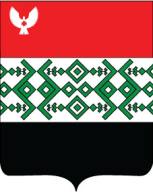 